Zorgvisie Sint-Norbertusschool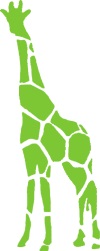 PreventiebeleidAls school willen we werken aan een positief schoolklimaat waar leerlingen zich welkom, (h)erkend en veilig voelen. Om dit te realiseren worden er op verschillende niveaus acties ondernomen.Hierbij gebruiken we de preventiepiramide van Johan Deklerck (Deklerck, 2011). We kiezen voor dit model omdat het de nadruk legt op preventie in plaats van het aanpakken van een probleem. Voorkomen is immers altijd effectiever dan herstellen. Er wordt veel gewerkt aan de onderste niveaus, zodat het bovenste niveau zo min mogelijk wordt bereikt. Er ligt een lijn tussen het 2e en 3e niveau: als je op het 3e  en 4e niveau aan het werk bent, ben je bezig met de probleemgerichte aanpak en ligt de nadruk op curatie. Niveau 1 en 2 zijn de niet-probleemgerichte aanpak waarbij de nadruk ligt op welzijn. 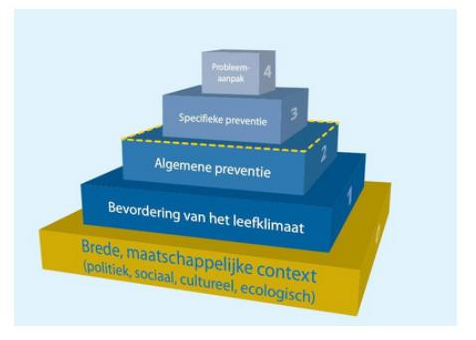 Niveau 0: Brede maatschappelijke contextAls school staan we niet los van de samenleving. Opvoeding en onderwijs zijn niet los te zien van wat er in de maatschappij gebeurt. Wat zich op dit niveau afspeelt, hebben we als school niet zelf in de hand; wel bepaalt het mee de mogelijkheden en de beperkingen van preventie op school. Als school weten we wel op welke instanties en diensten we kunnen terugvallen en met welke beperkingen en/of eisen we moeten rekening houden. Zo hebben we als school een nauwe samenwerking met dienst onderwijs van Stad Leuven, waarmee we op regelmatige basis samenzitten (Dienst onderwijs Stad Leuven, zorgcoördinatoren en externe partners o.a. RISO, Huis van het Kind, OCMW, preventiedienst Provincie, Arktos, … ).Niveau 1: Bevorderen van het leefklimaatHet opvoedingsproject van onze school wordt samengevat in het motto “Het gezag van het hart doet wonderen”, met als opdracht : “Door het aanbieden van kwaliteitsonderwijs in een schoolcultuur die het goede bevestigt, groeien in verbondenheid.”Als school besteden we veel aandacht aan het leer-, werk- en leefklimaat op school.  Op klas-, school- en teamniveau worden er maatregelen genomen en initiatieven uitgewerkt die het welbevinden, de manier van omgaan en de goede sfeer ten goede komen. We willen werken aan een sterke verbondenheid op 5 domeinen (zichzelf, ander, materiaal, samenleving, natuur). Deze indirecte stimulering van het leefklimaat zorgt voor de basis van de kwaliteit van de volgende drie niveaus.  Info-avond in het begin van het schooljaarJaarthema en onthaal Vieren van de jarigen (maandelijks)Groene speelplaats MOS-projecten Jaarlijks vastenprojectSchoolfeestMuzische projecten i.s.m. oudersWebsite en gimmeVerkeersprojectInformele contacten met ouders en leerlingen3 keer per jaar “Meet en greet” momenten voor ouders en leerlingenTeambuilding …Niveau 2: Algemene preventieAls school hebben we een aantal maatregelen die de leerlingen, de leerkrachten, de ouders en de school ‘sterker maken’, meer draagkracht geven en stimuleren tot (volgehouden) positief gedrag. De aanpak is hier indirect: energie wordt geïnvesteerd in positieve maatregelen. Duidelijke afspraken op de speelplaats, bv. voetbaluren speeltijdKlasafspraken voor de ganse school  (hiervoor gebruiken we de klasafspraken vanuit STOP4-7) KlasgesprekWerken rond gevoelens (kleuterschool)Werken met behoeften en gevoelens – Geweldloze Communicatie (lagere school - vanuit Sterren aan de hemel)Project Sociale Vaardigheden : “Coole kikker” op individueel-, klas-, en schoolniveauDezelfde klasregels in elke klasCoole Kid van de weekStempelsysteem, positieve bekrachtigingScreening welbevinden en betrokkenheid 2 maal per jaar screening door leerkrachtenOm de 2 jaar screening door leerlingenSamenwerking met studenten SRW (extra aanbod spelactiviteiten onder de middag, inoefenen van de sociale vaardigheden, buddy-project)Fluo-jasjes tijdens toezichtAltijd een leerkracht aanwezig tijdens speeltijdWinterpauzeSpeelgoedkast en speelgoedkoffersAandacht voor ouderbetrokkenheid Project seksuele vorming en voorlichting in L6Professionalisering rond werken aan positief gedrag (STOP 4-7)Niveau 3: Specifieke preventie Als school hebben we ook een aantal maatregelen, projecten die bedoeld zijn om specifieke problemen te helpen voorkomen. Vlaamse week tegen pesten en Move tegen pestenProject Veilig internetgebruik in L6Stappenplan bij een probleem (cfr. STOP 4-7)  Professionalisering rond omgaan met negatief gedrag (STOP 4-7)STOP – stoel in de klasDe klasthermometer: werkinstrument als basis voor een diepgaand klassengesprekSociogram Niveau 4: ProbleemaanpakHier wordt de aandacht gericht op een probleem dat zich voordoet. Dit probleem wordt op een directe manier opgelost, verminderd, hersteld of voorkomen. De aanpak richt zich hier op de directe betrokkenen en de context/klas waarin het probleem zich heeft gesteld. De zorgcoördinator (en eventueel CLB) wordt altijd mee ingeschakeld binnen dit niveau.No-blame aanpak voor het aanpakken van pestgedrag  Time-out voor leerlingen met gedragsproblemenGedragskaart (dikke-duimen-kaart)Conflicthanteringsgesprek via BOM-model Professionalisering rond herstelgericht werken en conflicthanteringBij het aanpakken van een probleem gaan we altijd met een herstelgerichte mindset het gesprek voeren.  (I wonder … ) Iedereen heeft een uniek en waardevol perspectiefGedachten beïnvloeden emoties. Emoties beïnvloeden gedrag. (Wat is er gebeurd? Wat dacht en voelde je?)Nadenken over wie geraakt zou kunnen zijn, of is, door ons gedrag. (Wie is er geraakt? Hoe? )We kunnen het beste van onszelf geven als onze basisbehoeften vervuld worden. (Wat heb je nodig? )Mensen in conflict, of die problemen hebben, zijn vaak het best geplaatst om hun eigen oplossingen te vinden. (Hoe nu verder ? )